ОТЧЕТо реализации плана модернизации общего образования, 1 полугодие 2012 г., МБОУ СОШ № 3 В целях реализации муниципальной целевой программы МО «Светловский городской округ» «Модернизация общего  образования на 2012-2014 г.г.», утвержденной постановлением главы администрации «МО «Светловский городской округ от 27.01.2012 г. № 68 «Об утверждении целевой программы МО «Светловский городской округ» «Модернизация общего  образования на 2012-2014 г.г.» и постановлением главы администрации  «МО «Светловский городской округ от 04.05.12 г. № 456 «О внесении изменений и дополнений в приложение  к постановлению № 68 «Об утверждении целевой программы МО «Светловский городской округ» «Модернизация общего  образования на 2012-2014 г.г.» в 1 полугодии 2012 года была проведена следующая работа:Проведено  общешкольное родительское собрание «Комплекс мер по модернизации системы общего образования в МБОУ СОШ № 3: итоги и перспективы», 24 февраля 2012 г. Презентация  собрания размещена на официальном сайте школы в сети Интернет http://teacherssv3.ucoz.ru/ (С презентацией можно ознакомиться по адресу: http://teacherssv3.ucoz.ru/load/kompleks_mer_po_modernizacii_sistemy_obshhego_obrazovanija_v_mbou_sosh_3_itogi_i_perspektivy/5-1-0-423) Заключены договора на:ремонт путей эвакуации по предписанию Государственного пожарного надзора  (ремонт   рекреации 1 этажа) – ИП Величко  Инессе Эдмундовна, договор № 5 от 16.05.2012г., – на сумму  389.668,0 рублей.приобретение учебно-производственного оборудования - ИП Тышкевич Евгений Валентинович, договор  № 3 от 14.05.2012г., - на сумму  102560,00 рублей приобретение учебно-лабораторного оборудования - ООО "ЛогистикаИмпорт", договор № 4 от 17.05.2012г.- на сумму  175050,00 рублей.приобретение компьютерного оборудования - ООО "Джи-Кей Системс" – договор № 0335300039812000019-0088262-02 от 11.06.2012г.,- на сумму 769.089,00 рублей.спортивное оборудование - ООО "Спектра" договор № 08-04-12 от 13.04.2012г. – на сумму 51497 рублей.По договору на приобретение учебно-производственного оборудования (мебель для класса-лаборатории для начальной школы) - ИП Тышкевич Евгений Валентинович, договор  № 3 от 14.05.2012г.,  на сумму  102560,00 рублей  оборудование было поставлено в срок (акт о приемке оборудования от 07.06.2012г.) 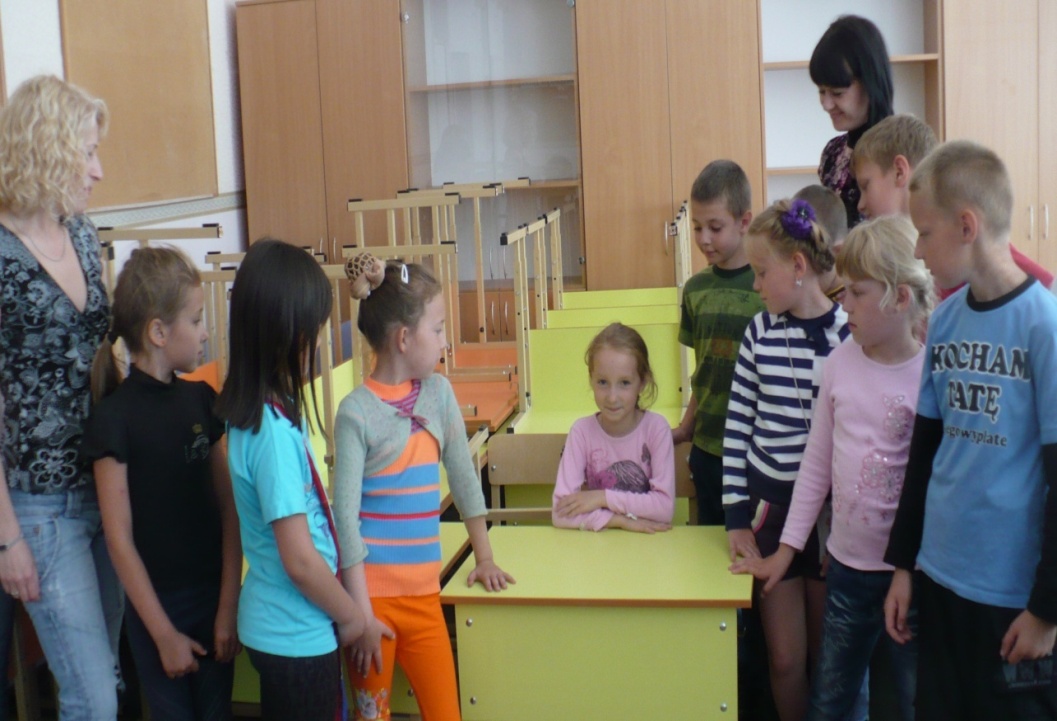 